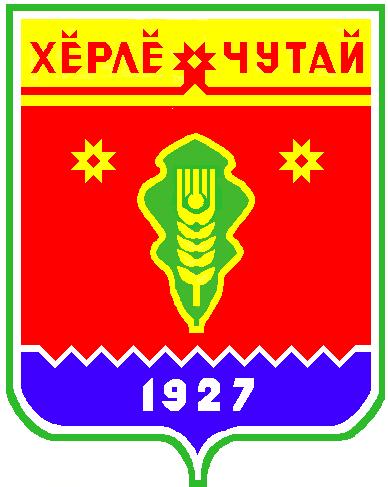 Постановлениеадминистрации  Атнарского сельского поселения Красночетайского района Чувашской Республики «О внесении изменений постановление от 11.05.2021  №20 «Об утверждении муниципальную программу  «Профилактика терроризма, экстремистской деятельности,  межнациональных и межконфессиональных конфликтов на территории Атнарского сельского поселения Красночетайского района Чувашской Республики на 2021-2023 годы»от 17.08.2021 г. №50В соответствии с Федеральным законом от 06.10.2003 г. № 131-ФЗ «Об общих принципах организации местного самоуправления в Российской Федерации», Федеральным законом РФ от 25.07.2002 г. № 114-ФЗ «О противодействии экстремистской деятельности», Федеральным законом Российской Федерации от 06.03.2006 г. № 35-ФЗ «О противодействии терроризму», Указом Президента Российской Федерации от 15.06.2006. № 116 «О мерах по противодействию терроризму», администрация Атнарского сельского поселения Красночетайского района Чувашской Республики администрация Атнарского сельского поселения постановляет: Внести дополнение  муниципальную программу «Профилактика терроризма, экстремистской деятельности, межнациональных и межконфессиональных конфликтов на территории Атнарского сельского поселения Красночетайского района Чувашской Республики на 2021–2023 годы»:1)   в пункт 2.1. абзацы следующего содержания:- разработка и реализация муниципальной программы в области профилактики терроризма, а также минимизации и (или) ликвидации последствий его проявлений;- организация и проведение информационно-пропагандистские мероприятия по разъяснению сущности терроризма и его общественной опасности, а также по формированию у граждан неприятия идеологии терроризма, в том числе путем распространения информационных материалов, печатной продукции, проведения разъяснительной работы и иных мероприятий;-участие  в мероприятиях по профилактике терроризма, а также по минимизации и (или) ликвидации последствий его проявлений, организуемых федеральными органами исполнительной власти и (или) органами исполнительной власти субъекта Российской Федерации;-обеспечение  выполнений требований к антитеррористической защищенности объектов, находящихся в муниципальной собственности или в ведении собственности сельского поселения;- направление предложений по вопросам участия в профилактике терроризма, а также в минимизации и (или) ликвидации последствий его проявлений в органы исполнительной власти субъекта Российской Федерации;-осуществление  иных полномочий по решению вопросов местного значения по участию в профилактике терроризма, а также в минимизации и (или) ликвидации последствий его проявлений».2)  пункт 6 изложит в следующей редакции:« 6. Основные направления и мероприятия реализации Программы  2. Опубликовать настоящее постановление в периодическом печатном издании «Вестник Атнарского сельского поселения». 3. Контроль выполнения настоящего постановления оставляю за собой. Глава Атнарского сельского поселения                                                  А.А.НаумоваИсп. Наумова А.А.2-16-74Постановлениеадминистрации  Атнарского сельского поселения Красночетайского района Чувашской Республики «Об утверждении Положения об  организации снабжения населения твердым топливом (дровами) на территории Атнарского сельского поселения  Красночетайского  района  Чувашской Республики»от 23.08.2021 г. №51В соответствии Федерального закона от 06.10.2003 №131-ФЗ «Об общих принципах организации местного самоуправления в Российской Федерации», Устава Атнарского сельского поселения Красночетайского района Чувашской Республики администрация Атнарского сельского поселения Красночетайского района Чувашской Республикип о с т а н о в л я е т:1. Утвердить Положения об  организации снабжения населения твердым топливом (дровами) на территории Атнарского сельского поселения  Красночетайского  района  Чувашской Республики согласно приложению.2. Контроль за исполнением настоящего постановления оставляю за собой.3. Настоящее постановление вступает в силу после его официального опубликования в периодическом печатном издании «Вестник Атнарского сельского поселения».Глава Атнарского сельского поселения                                                                                   Наумова А.А.ПриложениеУТВЕРЖДЕНОпостановлением администрации Атнарского сельского поселения 23.08.2021 №51ПОЛОЖЕНИЕ об организации снабжения населения твердым топливом (дровами) 
на территории Атнарского  сельского поселения  Красночетайского  района  Чувашской РеспубликиОбщие положения1.1. Настоящее Положение об организации снабжения населения твердым топливом (дровами) (далее – Положение) разработано в целях организации и обеспечения твердым топливом (дровами) (далее – топливом) населения на территории Атнарского  сельского поселения  Красночетайского  района  Чувашской Республики, проживающего в жилых помещениях многоквартирных домов или в жилых домах с печным отоплением.1.2. Периодом снабжения граждан топливом является календарный год.1.3. Непосредственное снабжение топливом населения, проживающего 
в жилых помещениях многоквартирных домов или жилых домах с печным отоплением, осуществляет продавец твердого топлива.2. Основные принципы отношений в сфере снабжения населения топливомОсновными принципами отношений в сфере снабжения населения топливом являются:обеспечение снабжения населения топливом надлежащего качества в необходимых объемах;обеспечение доступности топлива для населения.3. Организация отношений в сфере снабжения населения топливом3.1. Администрация Атнарского  сельского поселения  Красночетайского  района  Чувашской Республики осуществляет следующие полномочия по организации снабжения населения топливом:осуществляет мониторинг экономического и технического характера относительно деятельности всех участников процесса снабжения населения топливом;определяет продавцов твердого топлива населению;публикует информацию о продавцах твердого топлива, осуществляющих обеспечение населения топливом, о порядке снабжения населения топливом и ценах на него;контролирует бесперебойность снабжения населения топливом.3.2. В рамках осуществления своих полномочий Администрация Атнарского  сельского поселения  Красночетайского  района  Чувашской Республики вправе:запрашивать и получать от продавцов твердого топлива информацию, необходимую для осуществления своих полномочий в соответствии с настоящим Положением;оказывать содействие в деятельности продавцов твердого топлива.3.3. Продавцы твердого топлива осуществляют следующие функции по организации снабжения населения топливом на территории муниципального образования "Город Архангельск":разрабатывают и представляют в Агентство по тарифам и ценам Чувашской Республики расчетные материалы с учетом затрат по приобретению, доставке и реализации со склада на согласование и утверждение цен на топливо для населения;заключают договоры с физическими и юридическими лицами с целью снабжения населения поселения твердым топливом (дровами);реализуют населению топливо по ценам, утвержденным Агентством по тарифам и ценам Чувашской Республики.4. Стоимость топлива4.1. Розничные цены на топливо  устанавливаются постановлением Агентства по тарифам и ценам Чувашской Республики.4.2. Размер платы за доставку топлива к месту, указанному потребителем, устанавливается по соглашению потребителя и исполнителя услуги.5. Норматив потребления твердого топлива5.1.  Количество  поставки   топлива  населению, проживающему в жилых помещениях многоквартирных домов или  жилых домах с печным отоплением,   определяется в пределах  норматива  потребления коммунальной услуги по отоплению, установленного постановлением Министерства топливно-энергетического комплекса и жилищно-коммунального хозяйства Чувашской Республики.5.2. Топливо, приобретаемое сверх установленных нормативов, оплачивается населением по ценам, установленным для продавцов твердого топлива Агентством по тарифам и ценам Чувашской Республики.6. Организация снабжения населения твердым  топливом6.1. Для покупки (выписки)  топлива в пределах норматива потребления  коммунальной услуги по отоплению граждане представляют в адрес продавца твердого топлива следующие документы:паспорт гражданина Российской Федерации или иной документ, подтверждающий регистрацию гражданина по месту пребывания на территории Атнарского  сельского поселения  Красночетайского  района  Чувашской Республики";технический паспорт на жилое помещение многоквартирного дома или жилой дом; при отсутствии технического паспорта – документы, подтверждающие площадь жилого помещения в многоквартирном доме или жилого дома.6.2. Право выписки топлива предоставляется:собственникам или нанимателям жилого помещения в многоквартирном доме или жилого дома с печным отоплением, либо лицу, проживающему по данному адресу (члену семьи собственника или нанимателя);социальному работнику при предъявлении паспорта и удостоверения социального работника, доверенности;доверенному лицу, при наличии доверителя, доверенности. 6.3. При обращении граждан в адрес продавца твердого топлива на каждое жилое помещение и  жилой дом (домовладение)  рекомендуется оформлять карточку учета (в электронном виде), в которой указываются следующие данные:паспортные данные собственника (нанимателя) жилья; адрес; отапливаемая площадь жилого помещения многоквартирного дома или жилого дома; полагающееся количество твердого топлива согласно установленному  нормативу потребления коммунальной услуги по отоплению; вид (марка) и количество фактически отпущенного  топлива в натуральном выражении.6.4. Доставка  топлива  до места проживания граждан  осуществляется либо транспортом продавца твердого топлива, либо собственным или привлеченным гражданами транспортом.7. Порядок определения продавцов твердого топлива7.1. Администрация Атнарского  сельского поселения  Красночетайского  района  Чувашской Республики в срок до 1 апреля текущего года размещает объявления о начале приема заявлений от продавцов твердого топлива на организацию снабжения населения твердым топливом на следующий календарный год.7.2. Заявители до 1 мая представляют в Администрацию Атнарского  сельского поселения  Красночетайского  района  Чувашской Республики заявку о возможности осуществления поставки твердого топлива (дров) населению Атнарского сельского поселения с указанием следующих сведений:наименование организации, фамилия, имя, отчество руководителя;копия свидетельства о государственной регистрации и постановке на учет в налоговом органе;контактные данные диспетчерской службы, которая осуществляет прием заявок от населения на поставку твердого топлива (дров);вид топлива;планируемый объем реализации твердого топлива (дров);среднее расстояние вывозки дров от места заготовки до нижнего склада поставщика;среднее расстояние от нижнего склада поставщика до потребителя;копии документов, подтверждающих наличие топливных ресурсов (договора аренды/покупки лесозаготовительных участков либо договора на приобретение твердого топлива с ресурсодобывающими организациями).7.3. Администрация в течение 15-ти рабочих дней проверяет достоверность сведений в представленных продавцом твердого топлива документах, формирует реестр продавцов твердого топлива населению Атнарского  сельского поселения  Красночетайского  района  Чувашской Республики. Сформированный реестр продавцов твердого топлива Администрация Атнарского  сельского поселения  Красночетайского  района  Чувашской Республики направляет в адрес Агентства по тарифам и ценам Чувашской Республики для дальнейшего рассмотрения и утверждения экономически обоснованной стоимости твердого топлива данным организациям. _____________ВЕСТНИК Атнарского сельского поселенияТир. 100 экз.. Атнары , ул.Молодежная, 52аkrchet-atnar@cap.ruНомер сверстан ведущим специалистом администрации Атнарского сельского поселенияОтветственный за выпуск: А.А.НаумоваВыходит на русском  языке